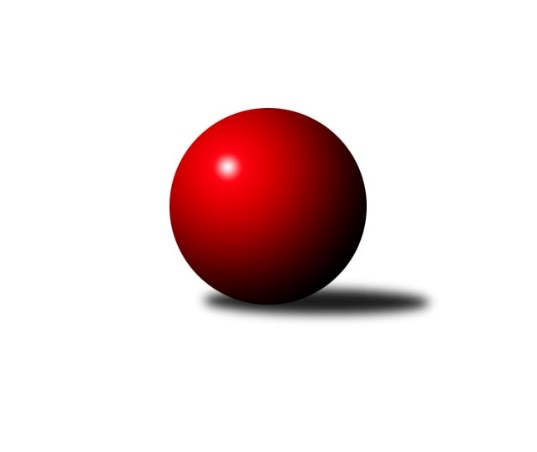 Č.18Ročník 2022/2023	11.3.2023Nejlepšího výkonu v tomto kole: 3443 dosáhlo družstvo: TJ Odry 3. KLM C 2022/2023Výsledky 18. kolaSouhrnný přehled výsledků:TJ Odry 	- SKK Ostrava ˝A˝	6:2	3443:3303	16.0:8.0	9.3.TJ Spartak Přerov B	- KK Šumperk	6:2	3258:3215	14.0:10.0	11.3.TJ Sokol Luhačovice	- TJ Opava 	6:2	3375:3251	13.5:10.5	11.3.KK Jiskra Rýmařov 	- KK Zábřeh B	2:6	3373:3431	13.0:11.0	11.3.Sokol Přemyslovice 	- TJ Sokol Bohumín 	6:2	3254:3141	15.0:9.0	11.3.TJ Unie Hlubina	- TJ Prostějov 	6:2	3332:3158	14.5:9.5	11.3.Tabulka družstev:	1.	TJ Unie Hlubina	18	13	3	2	94.0 : 50.0 	252.5 : 179.5 	 3340	29	2.	TJ Odry	18	11	2	5	86.0 : 58.0 	230.0 : 202.0 	 3314	24	3.	TJ Opava	18	11	1	6	84.5 : 59.5 	232.0 : 200.0 	 3277	23	4.	TJ Sokol Luhačovice	18	11	0	7	83.0 : 61.0 	222.0 : 210.0 	 3274	22	5.	KK Jiskra Rýmařov	18	9	2	7	77.0 : 67.0 	228.5 : 203.5 	 3274	20	6.	KK Šumperk	18	10	0	8	71.0 : 73.0 	205.5 : 226.5 	 3245	20	7.	Sokol Přemyslovice	18	8	2	8	70.0 : 74.0 	216.0 : 216.0 	 3224	18	8.	KK Zábřeh B	18	6	3	9	68.0 : 76.0 	207.0 : 225.0 	 3295	15	9.	TJ Spartak Přerov B	18	6	2	10	59.0 : 85.0 	200.5 : 231.5 	 3214	14	10.	TJ Prostějov	18	6	1	11	64.5 : 79.5 	212.5 : 219.5 	 3254	13	11.	TJ Sokol Bohumín	18	6	1	11	61.0 : 83.0 	211.5 : 220.5 	 3182	13	12.	SKK Ostrava ˝A˝	18	2	1	15	46.0 : 98.0 	174.0 : 258.0 	 3173	5Podrobné výsledky kola:	 TJ Odry 	3443	6:2	3303	SKK Ostrava ˝A˝	Daniel Ševčík st.	147 	 128 	 131 	123	529 	 0:4 	 563 	 150	134 	 139	140	Petr Holas	Martin Pavič	136 	 147 	 142 	133	558 	 3:1 	 553 	 149	133 	 139	132	Miroslav Složil	Jan Kučák	154 	 140 	 135 	132	561 	 4:0 	 491 	 135	121 	 120	115	Radek Foltýn	Ondřej Gajdičiar	146 	 144 	 138 	159	587 	 4:0 	 551 	 139	133 	 137	142	Jiří Trnka	Marek Frydrych	166 	 159 	 149 	175	649 	 4:0 	 550 	 125	141 	 143	141	Michal Blinka	Karel Chlevišťan	131 	 146 	 135 	147	559 	 1:3 	 595 	 136	137 	 171	151	Vladimír Kortarozhodčí: Lucie KučákováNejlepší výkon utkání: 649 - Marek Frydrych	 TJ Spartak Přerov B	3258	6:2	3215	KK Šumperk	Vojtěch Venclík	130 	 141 	 136 	139	546 	 3:1 	 539 	 139	134 	 134	132	Martin Sedlář	Vladimír Mánek	145 	 136 	 124 	119	524 	 2:2 	 526 	 129	130 	 134	133	František Habrman	Petr Vácha	126 	 148 	 130 	152	556 	 2:2 	 521 	 137	136 	 135	113	Pavel Heinisch	Michal Loučka	127 	 131 	 153 	153	564 	 2:2 	 613 	 149	169 	 147	148	Martin Macas	Libor Daňa	122 	 150 	 103 	150	525 	 3:1 	 484 	 108	136 	 137	103	Rostislav Biolek	Stanislav Beňa ml.	124 	 130 	 133 	156	543 	 2:2 	 532 	 127	133 	 127	145	Jaroslav Vymazalrozhodčí: Stanislav Beňa st., Jiří DivilaNejlepší výkon utkání: 613 - Martin Macas	 TJ Sokol Luhačovice	3375	6:2	3251	TJ Opava 	Vratislav Kunc	129 	 138 	 159 	112	538 	 2:2 	 578 	 158	124 	 154	142	Petr Bracek	Milan Žáček	122 	 138 	 128 	139	527 	 2:2 	 514 	 141	110 	 129	134	Michal Blažek	Karel Máčalík	153 	 148 	 138 	128	567 	 3:1 	 523 	 119	128 	 124	152	Maciej Basista	Tomáš Molek	157 	 152 	 151 	138	598 	 2.5:1.5 	 572 	 132	160 	 142	138	Petr Wolf	Filip Lekeš	156 	 155 	 143 	130	584 	 3:1 	 501 	 129	116 	 121	135	Tomáš Valíček	Libor Slezák	140 	 147 	 136 	138	561 	 1:3 	 563 	 151	122 	 140	150	Milan Jahnrozhodčí: Zdenka SvobodováNejlepší výkon utkání: 598 - Tomáš Molek	 KK Jiskra Rýmařov 	3373	2:6	3431	KK Zábřeh B	Ladislav Janáč	158 	 144 	 108 	133	543 	 2:2 	 566 	 151	137 	 137	141	Milan Šula	Ladislav Stárek	154 	 139 	 142 	143	578 	 3:1 	 569 	 143	143 	 141	142	Jan Körner	Petr Chlachula	146 	 150 	 142 	128	566 	 3:1 	 544 	 143	132 	 148	121	Jiří Flídr	Jaroslav Tezzele	158 	 119 	 119 	139	535 	 1:3 	 563 	 139	138 	 140	146	Lukáš Horňák	Gustav Vojtek	155 	 137 	 142 	160	594 	 2:2 	 607 	 141	165 	 149	152	Josef Sitta	Antonín Sochor	153 	 129 	 131 	144	557 	 2:2 	 582 	 144	142 	 157	139	Zdeněk Švubrozhodčí: Jaroslav HeblákNejlepší výkon utkání: 607 - Josef Sitta	 Sokol Přemyslovice 	3254	6:2	3141	TJ Sokol Bohumín 	Pavel Močár ml.	138 	 118 	 139 	150	545 	 2:2 	 560 	 130	152 	 154	124	Fridrich Péli	Pavel Močár	126 	 149 	 122 	128	525 	 2:2 	 510 	 127	123 	 120	140	Jan Zaškolný	Radek Grulich	148 	 124 	 137 	150	559 	 3:1 	 519 	 137	128 	 125	129	Aleš Kohutek	Michal Kolář	123 	 141 	 130 	122	516 	 2:2 	 523 	 133	140 	 142	108	Stanislav Sliwka	Tomáš Fraus	122 	 128 	 146 	149	545 	 2:2 	 531 	 140	134 	 126	131	Petr Kuttler	Eduard Tomek	145 	 139 	 137 	143	564 	 4:0 	 498 	 127	119 	 132	120	Jozef Kuzmarozhodčí: Jiří ZapletalNejlepší výkon utkání: 564 - Eduard Tomek	 TJ Unie Hlubina	3332	6:2	3158	TJ Prostějov 	Petr Basta *1	109 	 145 	 129 	136	519 	 1:3 	 551 	 123	125 	 156	147	Karel Zubalík	Martin Marek	144 	 148 	 157 	137	586 	 3:1 	 503 	 112	122 	 122	147	Miroslav Plachý	Michal Laga	140 	 143 	 143 	135	561 	 4:0 	 490 	 127	114 	 116	133	Josef Jurda	Michal Zatyko	126 	 142 	 126 	144	538 	 1:3 	 557 	 160	148 	 136	113	Jan Pernica	Přemysl Žáček	166 	 135 	 119 	150	570 	 2:2 	 523 	 126	137 	 126	134	Roman Rolenc	Pavel Marek	139 	 138 	 141 	140	558 	 3.5:0.5 	 534 	 134	124 	 136	140	Miroslav Znojilrozhodčí:  Vedoucí družstevstřídání: *1 od 31. hodu Michal BezručNejlepší výkon utkání: 586 - Martin MarekPořadí jednotlivců:	jméno hráče	družstvo	celkem	plné	dorážka	chyby	poměr kuž.	Maximum	1.	Martin Marek 	TJ Unie Hlubina	585.73	380.9	204.8	3.0	9/9	(609)	2.	Josef Sitta 	KK Zábřeh B	582.04	381.1	200.9	2.4	9/9	(619)	3.	Tomáš Molek 	TJ Sokol Luhačovice	576.94	376.1	200.9	3.4	6/9	(611)	4.	Filip Lekeš 	TJ Sokol Luhačovice	574.92	370.9	204.0	2.6	7/9	(597)	5.	Marek Frydrych 	TJ Odry 	573.94	379.0	194.9	4.3	7/9	(649)	6.	Karel Chlevišťan 	TJ Odry 	572.98	377.6	195.4	3.4	7/9	(642)	7.	Martin Macas 	KK Šumperk	568.27	364.9	203.4	3.4	6/9	(613)	8.	Martin Pavič 	TJ Odry 	566.99	374.3	192.7	3.4	9/9	(606)	9.	Jan Pernica 	TJ Prostějov 	565.55	377.0	188.6	4.5	8/9	(624)	10.	Vratislav Kunc 	TJ Sokol Luhačovice	564.06	380.1	183.9	5.7	8/9	(612)	11.	Přemysl Žáček 	TJ Unie Hlubina	562.60	367.0	195.6	3.9	7/9	(590)	12.	Michal Laga 	TJ Unie Hlubina	562.17	377.7	184.4	5.2	9/9	(594)	13.	Radek Grulich 	Sokol Přemyslovice 	561.56	366.9	194.6	2.5	9/9	(627)	14.	Petr Bracek 	TJ Opava 	560.04	372.5	187.5	3.2	10/10	(632)	15.	Ladislav Stárek 	KK Jiskra Rýmařov 	559.82	371.6	188.2	3.5	8/10	(607)	16.	Vladimír Mánek 	TJ Spartak Přerov B	558.66	379.8	178.9	6.5	7/10	(614)	17.	Lukáš Horňák 	KK Zábřeh B	558.00	369.2	188.8	3.5	9/9	(596)	18.	Zdeněk Švub 	KK Zábřeh B	556.27	368.7	187.6	5.0	6/9	(582)	19.	Milan Šula 	KK Zábřeh B	556.10	372.4	183.7	4.0	7/9	(576)	20.	Milan Jahn 	TJ Opava 	555.57	370.5	185.1	4.6	9/10	(588)	21.	Antonín Sochor 	KK Jiskra Rýmařov 	554.98	370.9	184.1	4.5	10/10	(617)	22.	Petr Wolf 	TJ Opava 	554.29	359.4	194.9	4.4	7/10	(580)	23.	Gustav Vojtek 	KK Šumperk	553.79	364.6	189.2	4.7	7/9	(618)	24.	Jaromír Rabenseifner 	KK Šumperk	553.12	371.2	181.9	5.6	8/9	(601)	25.	Petr Chlachula 	KK Jiskra Rýmařov 	551.16	369.9	181.2	4.8	10/10	(605)	26.	Karel Zubalík 	TJ Prostějov 	550.65	370.6	180.0	5.5	9/9	(617)	27.	Michal Pavič 	TJ Odry 	550.13	369.1	181.0	4.5	9/9	(594)	28.	Luděk Slanina 	TJ Opava 	549.90	369.7	180.2	4.6	9/10	(591)	29.	Jaroslav Tezzele 	KK Jiskra Rýmařov 	549.44	355.6	193.9	3.7	10/10	(616)	30.	Eduard Tomek 	Sokol Přemyslovice 	548.98	367.5	181.5	4.8	8/9	(580)	31.	Max Trunečka 	TJ Prostějov 	548.13	370.5	177.6	5.9	7/9	(568)	32.	Ondřej Gajdičiar 	TJ Odry 	547.95	366.1	181.8	5.1	8/9	(587)	33.	Pavel Marek 	TJ Unie Hlubina	547.92	372.5	175.4	5.6	6/9	(580)	34.	Vojtěch Venclík 	TJ Spartak Přerov B	546.88	369.5	177.4	5.7	7/10	(599)	35.	Petr Holas 	SKK Ostrava ˝A˝	546.68	370.4	176.2	5.6	10/10	(576)	36.	Aleš Kohutek 	TJ Sokol Bohumín 	545.82	367.2	178.7	3.0	9/9	(577)	37.	Petr Dvorský 	TJ Odry 	545.24	373.4	171.8	5.9	8/9	(595)	38.	Michal Blinka 	SKK Ostrava ˝A˝	545.10	367.2	177.9	5.6	9/10	(597)	39.	Petr Kuttler 	TJ Sokol Bohumín 	544.81	369.5	175.3	3.9	9/9	(567)	40.	Tomáš Fraus 	Sokol Přemyslovice 	543.59	372.0	171.6	6.7	9/9	(585)	41.	Jiří Konečný 	TJ Sokol Luhačovice	543.40	365.3	178.1	4.0	7/9	(586)	42.	Václav Kovařík 	TJ Prostějov 	543.02	369.2	173.8	6.4	7/9	(580)	43.	Jan Žídek 	TJ Unie Hlubina	542.50	365.2	177.3	5.1	8/9	(581)	44.	Pavel Heinisch 	KK Šumperk	542.31	363.6	178.7	5.1	9/9	(617)	45.	Jan Körner 	KK Zábřeh B	541.19	367.9	173.3	5.4	8/9	(578)	46.	Michal Zatyko 	TJ Unie Hlubina	540.39	373.7	166.7	5.3	6/9	(555)	47.	Jaroslav Vymazal 	KK Šumperk	538.51	366.9	171.6	4.5	7/9	(594)	48.	Libor Daňa 	TJ Spartak Přerov B	538.50	365.6	172.9	6.3	7/10	(580)	49.	František Habrman 	KK Šumperk	538.11	364.2	173.9	5.5	7/9	(598)	50.	Maciej Basista 	TJ Opava 	537.44	362.8	174.6	6.0	9/10	(576)	51.	Miroslav Znojil 	TJ Prostějov 	535.98	359.2	176.8	6.2	8/9	(576)	52.	Miroslav Hvozdenský 	TJ Sokol Luhačovice	535.91	357.9	178.0	4.2	8/9	(589)	53.	Michal Blažek 	TJ Opava 	535.76	370.1	165.6	5.8	7/10	(618)	54.	Milan Kanda 	TJ Spartak Přerov B	534.67	365.3	169.4	5.6	8/10	(593)	55.	Fridrich Péli 	TJ Sokol Bohumín 	531.63	362.5	169.1	5.5	9/9	(560)	56.	Miroslav Smrčka 	KK Šumperk	531.31	364.7	166.7	7.6	8/9	(580)	57.	Michal Loučka 	TJ Spartak Přerov B	531.05	364.3	166.8	6.6	7/10	(586)	58.	Miroslav Složil 	SKK Ostrava ˝A˝	529.97	351.9	178.0	3.3	8/10	(555)	59.	Jiří Trnka 	SKK Ostrava ˝A˝	529.65	368.6	161.0	5.2	10/10	(575)	60.	Milan Žáček 	TJ Sokol Luhačovice	528.64	358.6	170.1	8.2	7/9	(582)	61.	Jan Sedláček 	Sokol Přemyslovice 	528.31	365.3	163.0	6.6	8/9	(554)	62.	Tomáš Valíček 	TJ Opava 	528.25	358.4	169.8	6.5	8/10	(593)	63.	Tomáš Pěnička 	KK Zábřeh B	524.75	358.6	166.1	5.7	8/9	(556)	64.	Ladislav Janáč 	KK Jiskra Rýmařov 	524.58	354.5	170.1	7.1	9/10	(557)	65.	Pavel Močár 	Sokol Přemyslovice 	524.03	368.2	155.8	7.3	7/9	(564)	66.	Michal Kolář 	Sokol Přemyslovice 	521.69	357.6	164.1	6.2	7/9	(539)	67.	Stanislav Sliwka 	TJ Sokol Bohumín 	521.43	363.1	158.3	8.5	8/9	(572)	68.	Karol Nitka 	TJ Sokol Bohumín 	521.40	356.7	164.7	6.2	8/9	(560)	69.	Rostislav Biolek 	KK Šumperk	521.21	358.3	162.9	8.3	8/9	(580)	70.	Bronislav Diviš 	TJ Prostějov 	516.17	360.6	155.6	6.1	6/9	(570)	71.	Miroslav Pytel 	SKK Ostrava ˝A˝	513.08	352.5	160.6	6.6	8/10	(541)		Jan Kučák 	TJ Odry 	573.00	383.0	190.0	8.5	1/9	(585)		Martin Sedlář 	KK Šumperk	564.00	379.3	184.8	6.3	2/9	(594)		Patrik Vémola 	KK Šumperk	559.00	396.0	163.0	9.0	1/9	(559)		Lukáš Vybíral 	Sokol Přemyslovice 	558.00	391.0	167.0	8.0	1/9	(558)		Zdeněk Macháček 	TJ Spartak Přerov B	557.83	377.0	180.8	8.2	4/10	(624)		Miroslav Stuchlík 	TJ Opava 	553.33	385.3	168.0	5.2	2/10	(585)		Michal Bezruč 	TJ Unie Hlubina	551.55	369.5	182.1	4.3	5/9	(585)		Petr Kudláček 	TJ Sokol Luhačovice	549.00	386.0	163.0	1.0	1/9	(549)		Martin Holas 	TJ Spartak Přerov B	548.30	369.2	179.1	6.3	5/10	(590)		Jiří Flídr 	KK Zábřeh B	546.00	351.3	194.8	5.3	2/9	(550)		Jiří Koloděj 	SKK Ostrava ˝A˝	546.00	368.5	177.5	7.5	2/10	(577)		Libor Krejčí 	KK Zábřeh B	545.25	367.5	177.8	7.3	4/9	(598)		Pavel Močár  ml.	Sokol Přemyslovice 	545.00	342.0	203.0	4.0	1/9	(545)		Vojtěch Zaškolný 	TJ Sokol Bohumín 	544.00	363.0	181.0	4.0	1/9	(544)		Roman Rolenc 	TJ Prostějov 	543.53	364.6	178.9	5.9	5/9	(566)		Jiří Martinů 	TJ Sokol Luhačovice	543.20	369.2	174.0	5.2	5/9	(584)		Vladimír Korta 	SKK Ostrava ˝A˝	542.75	366.3	176.4	6.2	6/10	(597)		Aleš Čapka 	TJ Prostějov 	541.93	365.7	176.3	7.7	5/9	(584)		Petr Basta 	TJ Unie Hlubina	539.28	365.5	173.8	3.8	3/9	(580)		Jiří Šoupal 	Sokol Přemyslovice 	539.03	360.8	178.3	5.9	5/9	(599)		Roman Honl 	TJ Sokol Bohumín 	536.57	350.1	186.5	4.9	5/9	(566)		Stanislav Beňa  ml.	TJ Spartak Přerov B	535.83	356.7	179.2	7.2	2/10	(579)		Petr Vácha 	TJ Spartak Přerov B	535.00	361.4	173.6	7.7	2/10	(556)		Martin Rédr 	TJ Spartak Přerov B	534.60	371.9	162.7	4.9	5/10	(596)		Pavel Konštacký 	KK Jiskra Rýmařov 	534.00	372.5	161.5	9.5	2/10	(540)		Stanislav Ovšák 	TJ Odry 	531.00	380.0	151.0	6.0	1/9	(531)		Michal Davidík 	KK Jiskra Rýmařov 	530.67	363.0	167.7	6.8	3/10	(564)		Svatopluk Kříž 	TJ Opava 	529.00	368.0	161.0	2.0	1/10	(529)		Lukáš Dadák 	TJ Odry 	528.67	364.0	164.7	4.7	3/9	(541)		Miroslav Štěpán 	KK Zábřeh B	527.00	344.0	183.0	7.0	1/9	(527)		Libor Slezák 	TJ Sokol Luhačovice	525.30	354.7	170.6	5.1	3/9	(567)		Michal Oščádal 	Sokol Přemyslovice 	523.00	369.0	154.0	12.0	1/9	(523)		Lukáš Modlitba 	TJ Sokol Bohumín 	522.75	351.2	171.6	7.1	2/9	(555)		Karel Máčalík 	TJ Sokol Luhačovice	519.23	354.3	164.9	7.0	5/9	(590)		Vojtěch Rozkopal 	TJ Odry 	516.50	364.5	152.0	6.0	2/9	(529)		Jan Zaškolný 	TJ Sokol Bohumín 	509.15	348.7	160.5	7.7	5/9	(552)		Tomáš Chárník 	KK Jiskra Rýmařov 	508.00	353.0	155.0	10.5	2/10	(512)		Martin Futerko 	SKK Ostrava ˝A˝	506.50	348.5	158.0	4.5	1/10	(516)		Daniel Ševčík  st.	TJ Odry 	504.92	341.8	163.2	12.3	3/9	(558)		Jiří Kohoutek 	TJ Spartak Přerov B	503.33	354.8	148.5	10.8	6/10	(527)		Miroslav Plachý 	TJ Prostějov 	503.00	358.0	145.0	12.0	1/9	(503)		Jan Pavlosek 	SKK Ostrava ˝A˝	498.00	343.3	154.7	10.7	5/10	(530)		Jozef Kuzma 	TJ Sokol Bohumín 	498.00	344.0	154.0	6.0	1/9	(498)		Marek Kankovský 	Sokol Přemyslovice 	498.00	358.0	140.0	8.0	1/9	(498)		Tomáš Ondráček 	KK Zábřeh B	492.89	350.9	142.0	12.2	3/9	(510)		Josef Jurda 	TJ Prostějov 	490.00	348.0	142.0	8.0	1/9	(490)		Radek Foltýn 	SKK Ostrava ˝A˝	481.45	340.1	141.4	14.3	5/10	(504)		Jaromír Čanda 	TJ Sokol Luhačovice	468.00	331.0	137.0	9.0	1/9	(468)		Petr Charník 	KK Jiskra Rýmařov 	467.00	320.0	147.0	10.0	1/10	(467)		Miroslav Ondrouch 	Sokol Přemyslovice 	444.00	313.0	131.0	22.0	1/9	(444)Sportovně technické informace:Starty náhradníků:registrační číslo	jméno a příjmení 	datum startu 	družstvo	číslo startu7195	Josef Jurda	11.03.2023	TJ Prostějov 	1x7200	Miroslav Plachý	11.03.2023	TJ Prostějov 	1x18339	Martin Sedlář	11.03.2023	KK Šumperk	3x25174	Pavel Močár ml.	11.03.2023	Sokol Přemyslovice 	2x24678	Jan Kučák	09.03.2023	TJ Odry 	2x17125	Jozef Kuzma	11.03.2023	TJ Sokol Bohumín 	1x
Hráči dopsaní na soupisku:registrační číslo	jméno a příjmení 	datum startu 	družstvo	Program dalšího kola:19. kolo18.3.2023	so	10:00	TJ Opava  - KK Jiskra Rýmařov 	18.3.2023	so	11:30	KK Zábřeh B - TJ Unie Hlubina	18.3.2023	so	12:00	TJ Prostějov  - TJ Sokol Bohumín 	18.3.2023	so	13:00	TJ Odry  - Sokol Přemyslovice 	18.3.2023	so	13:00	KK Šumperk - TJ Sokol Luhačovice	18.3.2023	so	15:30	SKK Ostrava ˝A˝ - TJ Spartak Přerov B	Nejlepší šestka kola - absolutněNejlepší šestka kola - absolutněNejlepší šestka kola - absolutněNejlepší šestka kola - absolutněNejlepší šestka kola - dle průměru kuželenNejlepší šestka kola - dle průměru kuželenNejlepší šestka kola - dle průměru kuželenNejlepší šestka kola - dle průměru kuželenNejlepší šestka kola - dle průměru kuželenPočetJménoNázev týmuVýkonPočetJménoNázev týmuPrůměr (%)Výkon6xMarek FrydrychOdry6495xMarek FrydrychOdry115.736492xMartin MacasŠumperk6131xMartin MacasŠumperk113.066135xJosef SittaZábřeh B60710xMartin MarekHlubina111.595865xTomáš MolekLuhačovice5986xJosef SittaZábřeh B108.576072xVladimír KortaOstrava A5953xPřemysl ŽáčekHlubina108.555703xGustav VojtekRýmařov5946xTomáš MolekLuhačovice108.52598